Chapter 2.2 Standard Normal DistributionsReview:Last class we looked at a particular type of density curve called a Normal distribution.All Normal distributions are described by two parameters: ________ and __________Because of this, we can abbreviate a Normal distribution as  ____(___, ___)Another important quality of Normal distributions is that the follow the __________ rule. This rule states that ____% of the data falls within 1 standard deviation of the mean, ____% falls within 2 standard deviations and _____% falls within 3 standard deviations. All normal distributions are the same if we measure in units of size ___about the _____ __ as center. Changing these units requires that we standardize (like we did in 2.1) using the formula:If the variable we standardize has a normal distribution, then ____________________. The new distribution is called the _________________. The standard Normal Distribution:The standard Normal distribution follows a _________________ and has mean ___ and standard deviation ____Notice that the distribution is _________ __________ about 0.Remember, the area under a density curve is a proportion of the observations in a distribution. The area under the entire density curve is ____. The proportion of observations to the left of the median is_____. We can find the proportion of observation that lie within any range of values simply by finding the ___________________________. The standard Normal Table:Because standardizing Normal distributions makes them all the _______, we can use a single table to find the areas under a Normal distribution. This table is called the _______________________________. It’s inside the front cover of you textbook!You will be given this table on the AP examExample: Find the proportion of observations from the standard Normal distribution that are less than -2.15. Caution: the area that we found was to the _______ of z = -2.15. In this case, that is what we were looking for. HOWEVER if the problem had asked for the area lying to the RIGHT of -2.15. What would that answer be? The total area under the curve is _____. So if 0.0158 lies to the left of -2.15… Then _____  -  0.0158= _______ lies to the ______ of -2.15TO HELP YOU NOT MAKE THIS MISTAKE, ALWAYS:sketch _________________mark the ________ shade the ________________THEN, when you get you answer, ____________________________________!!Solving Problems Involving Normal DistributionsStep 1: _______________  in terms of the observed variable x. __________________ of the distribution and ______________________________.Step 2:  ______________________________. We need to standardize ____ to restate the problem in terms of a standard Normal variable ____. Draw a _________________ to show the area of interest under our now standard Normal curve. Step 3: _______________________. Find the _________ under the standard Normal curve using _______________. (careful if the problem asks for the area to the right) Step 4:                             . Write your conclusion in the _________ of the problem.  Example: Cholesterol and Young BoysFor 14-year-old boys, the mean is μ = 170 milligrams of cholesterol per deciliter of blood (mg/dl) and the standard deviation σ = 30 mg/dl. Levels above 240 mg/dl may require medical attention. What percent of 14-year-old boys have more than 240 mg/dl of cholesterol?Finding a Value when Given a ProportionWhat if you wanted to know what score you would have to get in order to place among the top 10% of your class on a test?Sometimes, we may be asked to find the observed value with a given proportion of the observations above or below it. To do this, we just read Table A going backwards. In other words, find ______________________________  in the _________of the table, figure out the corresponding _______, and then “______________” to get the __________ value.  Example: Scores on the SAT Verbal test in recent years  ollow approximately the N(505, 110) distribution. How high must a student score in order to place in the top 10% of all students taking the SAT. Assessing Normality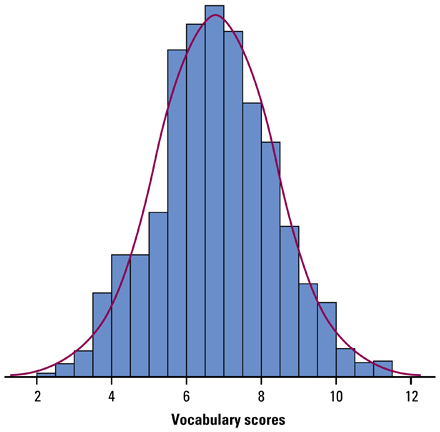 Method #1: Graph the data. Draw a _______________ or _______________ and look for “non-Normal” features of a distributions such as______________, _________, or ________________________________.Method #2: Use the Empirical Rule.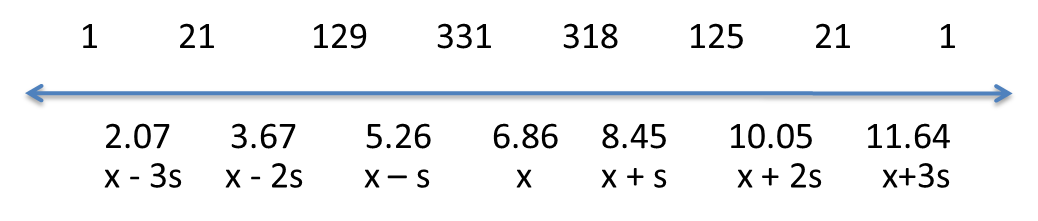 Method #3: Construct a normal probability plot. (calculator)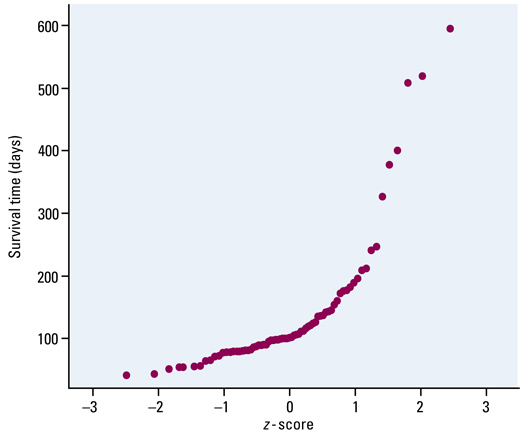 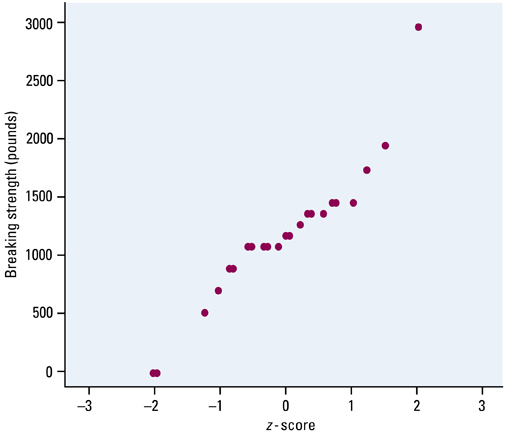 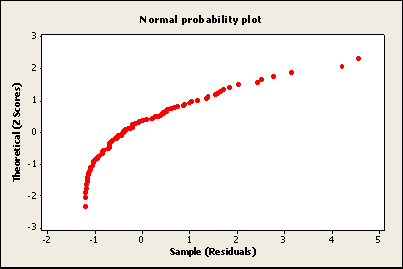 